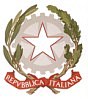 DIREZIONE DIDATTICA STATALE 2° CIRCOLOVia PIOPPAZZE, SNC 84087 SARNO  (SA) Tel. 081.5136370 e-mail: saee158002@istruzione.it  PEC. saee158002@pec.istruzione.it  sito web: http://www.secondocircolosarno.edu.it - C.F.80022250650Allegato BAvviso esterno Piano di formazione docenti a.s. 2020/2021 – NOTA M.I.   			  A00DGPER.REGISTRO UFFICIALE .U.0037464 del 24/11/2020.Data e firma del candidato_____________________________________________“La Nuova Valutazione nella Scuola Primaria” modalità blended learningDURATAMODULO 1 “La Nuova Valutazione nella Scuola Primaria”18 HTOTALE DOCENZA IN VIDEOCONFERENZA18 HTITOLI GENERALIPUNTEGGIO MAX 30 PUNTIC. PUNTEGGIO  a cura del candidatoD. Punteggio a cura della CommissioneTitolo di accesso universitario (laurea):laurea magistrale (specialistica) o  vecchio ordinamento.    Da punti 105  a  punti 110 con lodeDa punti 100 a  punti  104                2 pt1 ptUlteriore titolo di studio universitario, in aggiunta a quello di accesso (2^ laurea)*:a) laurea magistrale (triennale + specialistica) o vecchio ordinamentob) laurea specifica triennale:* la valutazione del titolo è riferita ai punteggi di cui alla lettera a)2 pt 1 ptDottorato di ricerca(fino ad un massimo di 2)2 pt per ciascun titoloMAX 4Master /corsi di perfezionamento biennali (fino ad un massimo di 2)2 pt per ciascun titoloMAX 4Master /corsi di perfezionamento annuali (fino ad un massimo di 3)1 pt per ciascun titoloMAX 3 PUNTIAbilitazioni differenti dall’accesso al ruolo (fino ad un massimo di 2)1 pt per ciascun titoloMAX 2 PUNTIAttestati di partecipazione a percorsi formativi attinenti ai contenuti del modulo in qualità di docente (fino ad un massimo di 3)1 pt per ciascun titoloMAX 3 PUNTICompetenze di natura informatica/digitale certificate:patente europea ECDL, Certificazioni Microsoft, CISCO, Adobe, etc.  (fino ad un massimo di 6)1pt/certificazioneMAX 6 PUNTIAttestati di partecipazione a percorsi formativi attinenti ai contenuti del modulo in qualità di discente (fino ad un massimo di 2)0,5 per ciascun titoloMAX 1 PUNTOPubblicazioni di libri e/o articoli (fino ad un massimo di 3)1 pt per ciascuna pubblicazioneMAX 3 PUNTITOTALE AMAX 30 PUNTIB.   ESPERIENZE PROFESSIONALIPUNTEGGIO MAX 30 PUNTIPunteggio A cura candidatoPunteggio CommissioneEsperienze pregresse di tutoraggio in progetti PON FSE(fino ad un massimo di 3)2 pt/ per esperienzaMAX PUNTI 6Esperienze pregresse di esperto in progetti PON FSE(fino ad un massimo di 4)2 pt/ per esperienzaMAX PUNTI 8Esperienze didattiche documentate attinenti al modulo prescelto(fino ad un massimo di 3)1pt/ per esperienzaMAX PUNTI 3Esperienza di docenza universitaria(fino ad un massimo di 2)1pt/ per esperienzaMAX PUNTI 2Esperienza di collaborazione documentata con enti, università, associazioni professionali (fino ad un massimo di 5) 1 pt/ per esperienzaMAX PUNTI 5Esperienze di progettazione e/o supporto alcoordinamento in progetti finanziati con fondi europei, nazionali, regionali.(fino ad un massimo di 6)1 pt per esperienzaMAX 6 PUNTITOTALE B      MAX 30 PUNTITOTALE GENERALE      MAX 60 PUNTI